В соответствии с постановлением  Президиума  №12 от  7 июля 2021года  в Саратовской областной организации Общероссийского Профсоюза образования состоялся областной конкурс внештатных корреспондентов, посвященный  Году здоровья, спорта и долголетия. В конкурсе приняли участие   следующие профсоюзные организации:Аркадакская, Ершовская, Ивантеевская, Марксоская, Пугачевская, Краснокуртская, Аткарская, Краснопартизанская, Красноармейская, Саратовская городская, первичная профсоюзная организация  студентов СГТУ, первичная профсоюзная организация работников СГТУ,  первичная профсоюзная организация работников СГУ, первиная профсоюзная организация работников СОИРО – по 1 участнику,  Базарно-Карабулакская – 6 участников, Балашовская – 3 участника, первичная профсоюзная организация студентов СГУ, Энгельсская районная организация – 2 участника. Среди участников - три члена Союза журналистов России, остальные являются внештатными корреспондентами  территориальных и первичных организаций Профсоюза, любителями печатного слова, внимательно следят за событиями в организациях Профсоюза и  отражают свое мнение о действиях Профсоюза  в своих публикациях.  В статьях, комментариях  и постах отражалась работа  по укреплению здоровья членов Профсоюза, а также деятельность Профсоюза по укреплению профсоюзного членства среди молодежи и пенсионеров. Значительно выросло число публикаций на сайтах  и в социальных сетях, что увеличило число просмотров, подписчиков профсоюзных групп и  сайтов. Активизировалась работа с педагогами, увлеченными фотографированием. По итогам областного фотоконкурса Федерацией профсоюзных организаций Саратовской области  отмечено более пятидесяти работников образования из 8 территориальных организаций.За 2021 год с помощью внештатных корреспондентов изданы журнал «МФорум» и  очерки «Они в судьбе каждого из нас»На состоявшемся в Федерации профсоюзных организаций Саратовской области Круглом столе  по обсуждению актуальных проблем информационной работы в профсоюзах опыт работы, представленный специалистом по работе со СМИ  Тишковой Т.Н., признан как положительный. Намечены пути дальнейшего развития в связи с проведением в 2022 году Года информационной работы и цифровизации, объявленном ФНПРВместе с тем,  в информационной деятельности территориальных и первичных организаций Профсоюза, а также  в работе с активистами Профсоюза, которые имеют журналистские способности, отмечаются слабые стороны:-недостаточное взаимодействие профсоюзных комитетов вузов и учреждений общего образования с  корпоративными изданиями (газетами, журналами) и со школьными СМИ;-на официальных сайтах, в профсоюзных группах в социальных сетях, в муниципальных СМИ слабо отражалось движение «Человек идущий», эстафета здоровья, спортивные достижение тренеров, учителей физической культуры, членов Профсоюза;-не поощряются те профсоюзные организации, которые  совместно с администрацией образовательных организаций выпускают школьные журналы и газеты;-авторы публикаций на профсоюзную тематику не направляются профсоюзными организациями на курсы по журналистикеРассмотрев итоги работы жюри областного конкурса внештатных корреспондентов, посвященного Году здоровья, спорта  и долголетия, президиум Саратовской областной организации Профессионального союза работников народного образования и науки РФ ПОСТАНОВЛЯЕТ:1.Утвердить следующие итоги областного конкурса внештатных корреспондентов:Номинация «Лайфхак от первички»1место — Дмитриева Татьяна Олеговна, ДЮСШ, Базарный Карабулак - за серию публикаций  в  СМИ Базарно-Карабулакского района о спортивных мероприятиях и достижениях2место — Потехина Татьяна Николаевна, председатель Марксовской  городской организации Профсоюза работников народного образования и науки РФ за подготовку спецвыпуска «PRO.Образование 20. Векторы развития» в газете Марксовского района «Воложка»)3место — Проводина Ольга Александровна, председатель Пугачевской городской организации Профсоюза работников народного образования и науки РФ  - за серию публикаций  в муниципальных СМИ и в социальных сетях о педагогах, увлекающихся спортом и  ведущих здоровый образ жизниНоминация «В здоровом теле — здоровый дух»1место — Юрина Елизавета Андреевна, студентка 3 курса экономического факультета СГУ - за интервью «Вся команда в сборе» в журнале  Саратовского государственного университета имени Н.Г.Чернышевского «СГУщенка»Рощина Ксения Валерьевна, учитель русского языка и литературы МБОУ «Средняя общеобразовательная школа №9 имени  П.А. Столыпина г.Балашова Саратовской области», внештатный корреспондент  - за публикацию «Бодрость духа, грация и пластика балашовских педагогов», размещённой в четырех СМИ муниципального, регионального и федерального уровня2место — Просина Татьяна Викторовна, специалист комитета городской организации Профсоюза – за серию публикаций о спортивных мероприятиях первичных профсоюзных организаций  в сети Интернет3место — Жильцова Светлана Николаевна, специалист управления образованием  Аркадакского муниципального района  - за публикацию «Здоровье коллектива — во всем!» на сайте Саратовской областной организации Общероссийского  Профсоюза образования Поликарпова Ирина Борисовна, воспитатель МАДОУ»Детский сад№75»ЭМР, за серию публикаций  на сайте Энгельсской районной организации Профсоюза работников народного образования и науки РФНоминация «Персона»1место — Владимир Глебович Петрович, заведующий кафедрой гуманитарного образования ГАУ ДПО «Саратовский областной институт развития  образования - за публикацию «Последний из могикан» в альманахе «Они — в судьбе каждого из нас» и посты в социальной сети Фейсбук о пользе занятий спортом2 место — Нагорная Елена Викторовна, учитель-логопед МДОУ «Детский сад №34 «Василек-1» г.Ершова Саратовской области» - за публикацию «В счастье учеников — счастье учителя» в газете Ершовского района  «Степной край» и в газете Саратовской областной организации Общероссийского Профсоюза образования  «Просвещенец» 3место — Трусова Галина Евгеньевна, учитель, председатель первичной профсоюзной МБОУ « ООШ с. Максимовка Базарно – Карабулакского муниципального района»  - за очерк «Защитник наших прав в период перестройки» в альманахе «Они — в судьбе каждого из нас»Номинация «Жизнь в радость!»1место — Щербинина Елена Анатольевна, учитель русского языка и литературы МОУ «Гимназия -школа с.Ивантеевка Саратовской области» - за статью «Творческий человек» в газете «Ивантеевский вестник»2место — Морозова Ирина Павловна, начальник отдела научно-технической библиотеки ФГБОУ ВО «Саратовский государственный технический университет имени Гагарина Ю.А. - за статью «Алтайский калейдоскоп», на сайте первичной профсоюзной организации работников  СГТУ и в газете  Саратовской областной организации Общероссийского Профсоюза образования «Просвещенец» 3место — Шеина Ольга Петровна, заместитель директора МОУ «СОШ  №19 с.Луганское Красноармейского района Саратовской области» за статью «Нас сдружили пансионат и море»  на сайте Саратовской областной организации Общероссийского Профсоюза образованияУчастникам, занявшим 1, 2, 3 места, вручить  Дипломы и ценные подарки.Номинация «Культура против стресса» - итоги не подводить в связи с отсутствием материалов.2.Предложить первичным профсоюзным организациям работников и студентов вузов заключит договоры о сотрудничестве с корпоративными газетами и журналами о регулярных публикациях на темы профсоюзной деятельности.3.Рекомендовать председателям  территориальных и первичных организаций Профсоюза:2.1.Продолжить подбор и обучение профсоюзного актива в лице внештатных корреспондентов, привлечь к освещению профсоюзной деятельности школьные СМИ.2.2.На 2022 год составить план публикаций в муниципальных СМИ, расширить диапазон информирования общественности и членов Профсоюза  в сети Интернет.4.Поддержать предложение инициативной группы в лице Поповой Г.Н., заместителя председателя,  Тишковой Т.Н., специалиста по работе со СМИ, Гончаровой М.Н., учителя МОУ СОШ № 2 г.Пугачева, Петровец Т.Н., руководителя Издательского центра ГАУ ДПО «СОИРО»  об издании в 1 квартале 2022 года по итогам Года спорта, здоровья и долголетия электронного журнала «Интегральная медицина и жизнь».5.Контроль за исполнением данного постановления возложить на заместителя председателя  Саратовской областной организации Профсоюза Попову Г.Н.Председатель:                  					   		     Н.Н.Тимофеев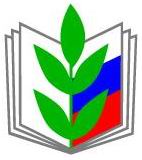 ПРОФЕССИОНАЛЬНЫЙ СОЮЗ РАБОТНИКОВ НАРОДНОГО ОБРАЗОВАНИЯ И НАУКИ РОССИЙСКОЙ ФЕДЕРАЦИИСАРАТОВСКАЯ ОБЛАСТНАЯ ОРГАНИЗАЦИЯ ПРОФЕССИОНАЛЬНОГО СОЮЗА РАБОТНИКОВ НАРОДНОГО ОБРАЗОВАНИЯ И НАУКИ РОССИЙСКОЙ ФЕДЕРАЦИИ(САРАТОВСКАЯ ОБЛАСТНАЯ ОРГАНИЗАЦИЯ «ОБЩЕРОССИЙСКОГО ПРОФСОЮЗА ОБРАЗОВАНИЯ»)ПРЕЗИДИУМПОСТАНОВЛЕНИЕПРОФЕССИОНАЛЬНЫЙ СОЮЗ РАБОТНИКОВ НАРОДНОГО ОБРАЗОВАНИЯ И НАУКИ РОССИЙСКОЙ ФЕДЕРАЦИИСАРАТОВСКАЯ ОБЛАСТНАЯ ОРГАНИЗАЦИЯ ПРОФЕССИОНАЛЬНОГО СОЮЗА РАБОТНИКОВ НАРОДНОГО ОБРАЗОВАНИЯ И НАУКИ РОССИЙСКОЙ ФЕДЕРАЦИИ(САРАТОВСКАЯ ОБЛАСТНАЯ ОРГАНИЗАЦИЯ «ОБЩЕРОССИЙСКОГО ПРОФСОЮЗА ОБРАЗОВАНИЯ»)ПРЕЗИДИУМПОСТАНОВЛЕНИЕПРОФЕССИОНАЛЬНЫЙ СОЮЗ РАБОТНИКОВ НАРОДНОГО ОБРАЗОВАНИЯ И НАУКИ РОССИЙСКОЙ ФЕДЕРАЦИИСАРАТОВСКАЯ ОБЛАСТНАЯ ОРГАНИЗАЦИЯ ПРОФЕССИОНАЛЬНОГО СОЮЗА РАБОТНИКОВ НАРОДНОГО ОБРАЗОВАНИЯ И НАУКИ РОССИЙСКОЙ ФЕДЕРАЦИИ(САРАТОВСКАЯ ОБЛАСТНАЯ ОРГАНИЗАЦИЯ «ОБЩЕРОССИЙСКОГО ПРОФСОЮЗА ОБРАЗОВАНИЯ»)ПРЕЗИДИУМПОСТАНОВЛЕНИЕПРОФЕССИОНАЛЬНЫЙ СОЮЗ РАБОТНИКОВ НАРОДНОГО ОБРАЗОВАНИЯ И НАУКИ РОССИЙСКОЙ ФЕДЕРАЦИИСАРАТОВСКАЯ ОБЛАСТНАЯ ОРГАНИЗАЦИЯ ПРОФЕССИОНАЛЬНОГО СОЮЗА РАБОТНИКОВ НАРОДНОГО ОБРАЗОВАНИЯ И НАУКИ РОССИЙСКОЙ ФЕДЕРАЦИИ(САРАТОВСКАЯ ОБЛАСТНАЯ ОРГАНИЗАЦИЯ «ОБЩЕРОССИЙСКОГО ПРОФСОЮЗА ОБРАЗОВАНИЯ»)ПРЕЗИДИУМПОСТАНОВЛЕНИЕ
«24» декабря 2021 г.
г. Саратов
№ 14
№ 14Об итогах конкурса внештатных корреспондентов  Саратовской областной организации Общероссийского Профсоюза образования, посвященном Году здоровья, спорта и долголетияОб итогах конкурса внештатных корреспондентов  Саратовской областной организации Общероссийского Профсоюза образования, посвященном Году здоровья, спорта и долголетияОб итогах конкурса внештатных корреспондентов  Саратовской областной организации Общероссийского Профсоюза образования, посвященном Году здоровья, спорта и долголетия